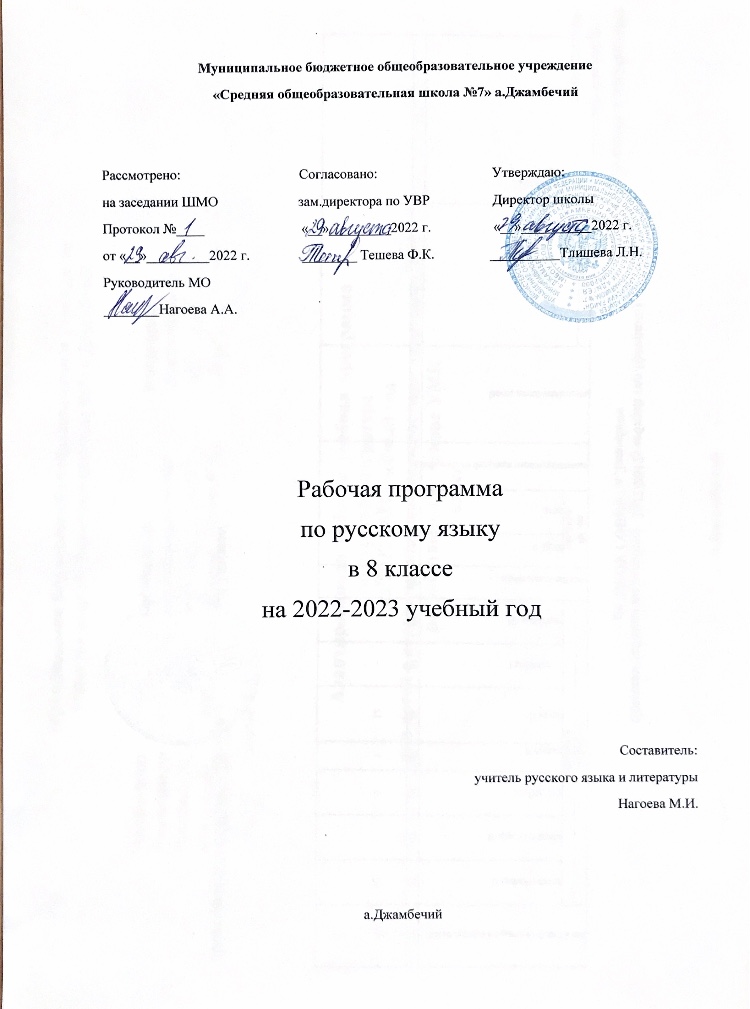 Муниципальное бюджетное общеобразовательное учреждение«Средняя общеобразовательная школа №7» а.ДжамбечийРассмотрено:                                  Согласовано:                                 Утверждаю:на заседании ШМО                       зам.директора по УВР                  Директор школыПротокол №____                            «__»_________2022 г.                  «__»__________2022 г.от «__»_________2022 г.               ________ Тешева Ф.К.                __________Тлишева Л.Н.Руководитель МО________Нагоева А.А.Рабочая программапо русскому языкув 8 классена 2022-2023 учебный годСоставитель:учитель русского языка и литературыНагоева М.И.а.Джамбечий Пояснительная запискаНастоящая программа по русскому языку для 8 класса составлена на основе федерального компонента государственного стандарта общего образования (2004 г.) и программы общеобразовательных учреждений «Русский язык» под редакцией М.Т. Баранова, Т.А. Ладыженской, Н.М. Шанского. 5-9 классы – М.: Просвещение, 2016, рекомендованной Министерством образования и науки Российской Федерации. Программа детализирует и раскрывает содержание стандарта, определяет общую стратегию обучения, воспитания и развития учащихся средствами учебного предмета в соответствии с целями изучения русского языка, которые определены стандартом. Для реализации программы используется учебник: Русский язык: учебник для 8 класса общеобразовательных учреждений/ Л.А.Тростенцова, Т.А. Ладыженская. - М.: Просвещение, 2016 г.Содержание обучения русскому языку отобрано и структурировано на основе компетентностного подхода. В соответствии с этим в VIII классе формируются и развиваются коммуникативная, языковая, лингвистическая (языковедческая) и культуроведческая компетенции.Доминирующей идеей курса является интенсивное речевое и интеллектуальное развитие учащихся. Русский язык представлен в программе перечнем не только тех дидактических единиц, которые отражают устройство языка, но и тех, которые обеспечивают речевую деятельность. Каждый тематический блок программы включает перечень лингвистических понятий, обозначающих языковые и речевые явления, указывает на особенности функционирования этих явлений и называет основные виды учебной деятельности, которые отрабатываются в процессе изучения данных понятий. Таким образом, программа создает условия для реализации деятельностного подхода к изучению русского языка в школе.Курс русского языка направлен на достижение следующих целей:воспитание гражданственности и патриотизма, воспитание интереса и любви к русскому языку;совершенствование речемыслительной деятельности, коммуникативных умений и навыков;освоение знаний о русском языке;формирование умений работать с текстом, осуществлять информационный поиск, извлекать и преобразовывать необходимую информацию.Место предмета в учебном планеВ учебном плане школы на изучение русского языка в 8 классе предусмотрено 140 часов (4 часа в неделю)Планируемые предметные результатыЛичностными результатами освоения программы по русскому языку являются:
1) понимание русского языка как одной из основных национально-культурных ценностей русского народа, определяющей роли родного языка в развитии интеллектуальных, творческих способностей и моральных качеств личности, его значения в процессе получения школьного образования;
2) осознание эстетической ценности русского языка; уважительное отношение к родному языку, гордость за него; потребность сохранить чистоту русского языка как явления национальной культуры; стремление к речевому самосовершенствованию;
3) достаточный объем словарного запаса и усвоенных грамматических средств для свободного выражения мыслей и чувств в процессе речевого общения; способность к самооценке на основе наблюдения за собственной речью.

Метапредметными результатами освоения программы по русскому языку являются:
1) владение всеми видами речевой деятельности:
Аудирование и чтение:
• адекватное понимание информации устного и письменного сообщения (коммуникативной установки, темы текста, основной мысли; основной и дополнительной информации);
• адекватное восприятие на слух текстов разных стилей и жанров; владение разными видами аудирования (выборочным, ознакомительным, детальным);
• овладение приемами отбора и систематизации материала на определенную тему; умение вести самостоятельный поиск информации; способность к преобразованию, сохранению и передаче информации, полученной в результате чтения или аудирования;
• умение сопоставлять и сравнивать речевые высказывания с точки зрения их содержания, стилистических особенностей и использованных языковых средств; говорение и письмо:
• способность свободно, правильно излагать свои мысли в устной и письменной форме, соблюдать нормы построения текста (логичность, последовательность, связность, соответствие теме и др.); адекватно выражать свое отношение к фактам и явлениям окружающей действительности, к прочитанному, услышанному, увиденному;
• владение различными видами монолога (повествование, описание, рассуждение; сочетание разных видов монолога) и диалога (этикетный, диалог-расспрос, диалог-побуждение, диалог — обмен мнениями и др.; сочетание разных видов диалога);
• способность участвовать в речевом общении, соблюдая нормы речевого этикета; адекватно использовать жесты, мимику в процессе речевого общения;
• способность осуществлять речевой самоконтроль в процессе учебной деятельности и в повседневной практике речевого общения; способность оценивать свою речь с точки зрения ее содержания, языкового оформления; умение находить грамматические и речевые ошибки, недочеты, исправлять их; совершенствовать и редактировать собственные тексты;
• умение выступать перед аудиторией сверстников с небольшими сообщениями, докладом, рефератом; участие в спорах, обсуждениях актуальных тем с использованием различных средств аргументации;
2) применение приобретенных знаний, умений и навыков в повседневной жизни; способность использовать родной язык как средство получения знаний по другим учебным предметам; применение полученных знаний, умений и навыков анализа языковых явлений на межпредметном уровне (на уроках иностранного языка, литературы и др.);
3) коммуникативно целесообразное взаимодействие с окружающими людьми в процессе речевого общения, совместного выполнения какого-либо задания, участия в спорах, обсуждениях актуальных тем; овладение национально-культурными нормами речевого поведения в различных ситуациях формального и неформального межличностного и межкультурного общения.Содержание учебного предметаФункции русского языка в современном мире (2 ч)Русский язык в современном мире.Учащиеся должны знать:русский язык – язык великого русского народа и один из богатых языков мира, поэтому русский язык функционирует как язык межнационального общения и один из мировых языковУчащиеся должны уметь:опираясь на ключевые слова, план текста и его опорный конспект, рассказывать о значении русского языка в современном мире с учетом его истории и функционирования в современном обществе; о роли русского языка в развитии русской литературыОсновные термины по разделу:Основные разделы языка, основные языковые единицы.Повторение изученного в V–VII классах (12 ч.)Учащиеся должны знать:функции знаков препинания в простых и сложных предложениях: завершение, разделение, выделение; распределение знаков препинания на группы по их функциям; синтаксические условия употребления знаков препинания.виды предложений по количеству описанных ситуаций, фрагментов действительности (простые и сложные); средства связи простых предложений в сложные: союзные средства и интонация (союзные) или интонация (бессоюзные);виды сложных союзных предложений (сложносочиненные и сложноподчиненные) в зависимости от средства связи: сочинительного или подчинительного союзного средстваусловия выбора и и я в суффиксах полных и кратких прилагательных, причастий, наречий; синтаксическую роль наречий (обстоятельство), кратких прилагательных, причастий, категории состояния (сказуемое)условия выбора слитного и раздельного написания частицы не с разными частями речи: глаголами, краткими причастиями, деепричастиями, прилагательными (относительными и притяжательными), числительнымиУчащиеся должны уметь:разграничивать знаки препинания по их функциям;пользоваться простыми предложениями с составным именным сказуемым для характеристики, оценки предмета или явления;определять вид сложного предложения;соотносить сложное предложение с его графической схемой, определять по схеме вид сложного предложения;создавать графические схемы сложных предложений и правильно употреблять разделительные и выделительные запятые;правильно писать орфограмму «Одна и две буквы н» в суффиксах прилагательных и полных причастий, существительных, прилагательных, причастий, наречий, графически обозначать условия выбора данных орфограмм;разграничивать краткие прилагательные и краткие причастия, правильно писать орфограмму «Одна и две буквы н» в данных частях речи;разграничивать наречия, краткие прилагательные, причастия и категорию состояния с опорой на их роль в предложении; правильно писать орфограмму «Одна и две буквы н» в суффиксах данных частей речи;правильно писать не с существительными и глаголами, прилагательными, наречиями; с краткими причастиями; с разными частями речи;обозначать графически условия выбора орфограмм.Основные термины по разделу:Простые и сложные предложения. Знаки препинания. Графическая схема предложения. Орфограмма.Синтаксис, пунктуация, культура речи (10 ч.)Основные единицы синтаксиса. Текст как единица синтаксиса. Предложение как единица синтаксиса.Учащиеся должны знать:основные единицы синтаксиса: словосочетание, предложение, текст;основные признаки синтаксических единиц;функции основных синтаксических единиц: номинативная (словосочетание) и коммуникативная (предложение и текст);предложение – одна из основных единиц синтаксиса, выполняющая коммуникативную функцию и характеризующаяся смысловой и интонационной законченностью;соотнесенность с ситуацией, фрагментом действительности – особое свойство предложения.Учащиеся должны уметь:находить в тексте синтаксические единицы и определять их роль в раскрытии замысла художественного произведения;разграничивать основные синтаксические единицы по их функциям: номинативной и коммуникативной;соотносить содержание предложения с фрагментами действительности;разграничивать текст и набор отдельных предложений, определять границы предложения, используя необходимые знаки завершения.Основные термины по разделу:Синтаксис, пунктуация, функции знаков препинанияСловосочетаниеПовторение пройденного о словосочетании в V классе. Связь слов в словосочетании; согласование, управление, примыкание. Виды словосочетаний по морфологическим свойствам главного слова (глагольные, именные, наречные).Умение правильно употреблять форму зависимого слова при согласовании и управлении. Умение использовать в речи синонимические по значению словосочетания.Учащиеся должны знать:что такое словосочетание; его функция; виды словосочетаний по главному слову: глагольные, именные и наречныесвободные словосочетания и фразеологические оборотыподчинительная связь – способ связи главного и зависимого слов в словосочетании; виды подчинительной связи: согласование, управление, примыкание;средства связи слов в словосочетаниях разных видов: предложно-падежные формы, смысл;порядок устного и письменного разбора словосочетанияУчащиеся должны уметь:составлять разные виды словосочетаний;определять роль разных видов словосочетаний в раскрытии авторского замысла;разграничивать разные виды словосочетаний по их значению;определять вид словосочетания по главному слову, в том числе в собственных примерах;использовать в речи синонимические по значению словосочетания;разграничивать свободные словосочетания и фразеологические обороты;определять вид подчинительной связи и средства связи слов в словосочетании;составлять словосочетания с заданным видом связи;правильно употреблять форму зависимого слова при управлении;разграничивать словосочетания и сочетания слов, не являющихся словами самостоятельных частей речи или не связанных подчинительной связью;производить устный и письменный разбор словосочетания.Основные термины по разделу:Словосочетание, типы словосочетаний.Словосочетание, виды синтаксических связей (сочинительная и подчинительная), синтаксический разбор словосочетаний.Простое предложение (15 ч.)Повторение пройденного о предложении. Грамматическая (предикативная) основа предложения.Особенности связи подлежащего и сказуемого. Порядок слов в предложении. Интонация простого предложения. Логическое ударение.Умение выделять с помощью логического ударения и порядка слов наиболее важное слово в предложении, выразительно читать предложения.Описание архитектурных памятников как вид текста; структура текста, его языковые особенности.Учащиеся должны знать:виды предложений по наличию главных членов: двусоставные и односоставные;грамматическая (предикативная) основа предложения выражает его основное значение и отражает ситуацию, фрагмент действительности как реальный или как нереальный: возможный, желательный;в русском языке порядок слов и логическое ударение помогают выделить наиболее важное слово в предложении;основные элементы интонации – повышение и понижение высоты тона и паузы – и графические способы их обозначения.Учащиеся должны уметь:разграничивать односоставные и двусоставные предложения;определять предикативность предложения – его отношение к описываемому фрагменту действительности (реальному/нереальному);определять роль порядка слов для выделения наиболее важного слова в предложении;выразительно читать предложения, в том числе по интонационным схемам;выделять с помощью логического ударения наиболее важное слово в предложении;составлять графическую интонационную схему предложения.Основные термины по разделу:Предложение, грамматическая основа, предложения простые и сложные.Предложения повествовательные, побудительные, вопросительные; восклицательные – невосклицательные, утвердительные – отрицательные.Простые двусоставные предложенияГлавные члены предложенияПовторение пройденного о подлежащем.Способы выражения подлежащего. Повторение изученного о сказуемом. Составное глагольное сказуемое. Составное именное сказуемое. Тире между подлежащим и сказуемым.Синтаксические синонимы главных членов предложения, их текстообразующая роль.Умение интонационно правильно произносить предложения с отсутствующей связкой; согласовывать глагол-сказуемое с подлежащим, выраженным словосочетанием.Умение пользоваться в речи синонимическими вариантами выражения подлежащего и сказуемого.Публицистическое сочинение о памятнике культуры (истории) своей местности.Учащиеся должны знать:способы выражения подлежащего;способы выражения сказуемого;правила согласования глагола-сказуемого с подлежащим в числе и роде;основные элементы составного глагольного сказуемого: вспомогательный глагол и примыкающая к нему неопределенная форма; их функции;способы выражения вспомогательного глагола;основные элементы составного именного сказуемого: именная часть и глагол-связка; их функции;способы выражения именной части;тире между подлежащим и сказуемым в простом предложении – знак разделения;правила постановки тире между подлежащим и сказуемым в простом предложении.Учащиеся должны уметь:находить подлежащее и определять способы его выражения;определять способы выражения сказуемого;соотносить грамматически глагол-сказуемое с подлежащим, выраженным существительным общего рода, аббревиатурами, заимствованными словами;согласовывать глагол-сказуемое с подлежащим в числе в трудных случаях;находить составное глагольное сказуемое, определять значение вспомогательного глагола, способы его выражения; использовать составные глагольные сказуемые в речи;находить составное именное сказуемое, определять способ выражения именной части;разграничивать простое глагольное сказуемое, выраженное глаголом быть, и составное именное сказуемое с глаголом-связкой быть;определять вид сказуемого; пользоваться синонимическими вариантами сказуемого с учетом речевой ситуации;интонационно правильно произносить предложения с отсутствующей связкой;употреблять тире между подлежащим и сказуемым в соответствии с правилом, графически объяснять условия выбора тире;пользоваться синонимическими вариантами сказуемых для создания предложений разных стилей;использовать составные именные сказуемые с отсутствующей связкой в речи для характеристики человека.Основные термины по разделу:Двусоставные предложения: подлежащее, сказуемое; односоставные предложения.Второстепенные члены предложения (10 ч.)Повторение изученного о второстепенных членах предложения. Прямое и косвенное дополнение (ознакомление). Несогласованное определение. Приложение как разновидность определения; знаки препинания при приложении. Виды обстоятельств по значению (времени, места, причины, цели, образа действия, условия, уступительное).Сравнительный оборот; знаки препинания при нем.Умение использовать в речи согласованные и несогласованные определения как синонимы.Характеристика человека как вид текста; строение данного текста, его языковые особенности.Учащиеся должны знать:виды второстепенных членов предложения по характеру значения и синтаксической роли в предложении: дополнение, определение, обстоятельство;что такое дополнение, основные способы его выражения;виды дополнений: прямые и косвенные;способы выражения прямого дополнениячто такое определение;виды определений в зависимости от характера связи с определяемым словом: согласованное и несогласованное;способы выражения согласованных и несогласованных определений;несогласованные определения могут сочетать значение определения со значениями дополнения и обстоятельствачто такое приложение;способы выражения приложения;правила постановки дефиса при приложении;правило согласования имен собственных, выступающих в роли приложения, с определяемым словомчто такое обстоятельство, способы его выражения;виды обстоятельств по значению (места, времени, образа действия, причины, цели, условия, уступки);второстепенный член предложения может совмещать разные значения, например дополнения и обстоятельства места или образа действияпорядок устного и письменного синтаксического разбора двусоставного предложенияУчащиеся должны уметь:находить в предложении второстепенные члены;распознавать в предложении дополнения, определять их вид (прямое/косвенное) и способ выражения;разграничивать употребление неопределенной формы глагола в качестве дополнения и части составного глагольного сказуемого;использовать в речи прямые дополнения, выраженные существительным в винительном падеже без предлога и в родительном падеже без предлога при отрицании;распознавать дополнения, выраженные словосочетаниями;разграничивать прямое дополнение и подлежащее;находить грамматические ошибки в использовании дополнений и исправлять их в соответствии с нормами литературного языка;разграничивать определение и именную часть составного сказуемого;распознавать согласованные и несогласованные определения и определять способ их выражения;различать использование неопределенной формы глагола в предложении в качестве сказуемого, дополнения, определения;использовать в речи согласованные и несогласованные определения как синонимы;обнаруживать несогласованные определения, сочетающие значение определения со значением дополнения;находить в предложении приложение и определяемое слово и различать их;использовать приложения в речи;согласовывать имена собственные, выступающие в роли приложения, с определяемым словом, употреблять дефис при одиночных приложениях;находить в предложении обстоятельства места, ставить к ним вопросы,использовать в речи обстоятельства места и определять способ их выражения;распознавать в предложении обстоятельства времени и использовать их в речи;находить в предложении обстоятельства образа действия и определять их роль в раскрытии авторского замысла;разграничивать разные виды обстоятельств и определять способы их выражения;находить в тексте обстоятельства причины и цели, определять способ их выражения;ставить вопросы к обстоятельствам условия;использовать обстоятельства уступки в деловом стиле речи;находить второстепенные члены предложения, в которых совмещаются несколько значений, и определять эти значения;производить устный и письменный синтаксический разбор двусоставного предложения.Основные термины по разделу:Второстепенные члены предложения: определения, приложения, дополнения, обстоятельства.Простые односоставные предложения (12 ч.)Группы односоставных предложений. Односоставные предложения с главным членом сказуемым (определенно-личные, не определенно-личные, безличные) и подлежащим (назывные).Синонимия односоставных и двусоставных предложений, их текстообразующая роль.Умение пользоваться двусоставными и односоставными предложениями как синтаксическими синонимами.Умение пользоваться в описании назывными предложениями для обозначения времени и места.Рассказ на свободную тему.Учащиеся должны знать:грамматическая основа односоставного предложения состоит из его главного члена, который нельзя назвать ни подлежащим, ни сказуемым;способ графического обозначения главного члена (три прямые линии);способы выражения главного члена односоставного предложения;виды односоставных предложений по наличию второстепенных членов (распространенные/нераспространенные)что такое назывное (номинативное) предложение, способы выражения его главного члена;текстообразующую роль назывных предложений (зачин: лаконично вводит читателя в обстановку событий; ремарка и пр.)что такое определенно-личное предложение, способы выражения его главного члена;текстообразующую роль определенно-личных предложений (обобщение жизненного опыта в пословицах и поговорках)что такое неопределенно-личное предложение, способы выражения его главного члена;текстообразующую роль неопределенно-личных предложенийчто такое безличное предложение, способы выражения его главного члена;функции безличных предложений в речи (описание состояния человека или природы, побуждение к действию)порядок проведения устного и письменного синтаксического разбора односоставного предложенияУчащиеся должны уметь:разграничивать двусоставные и односоставные предложения, определять способ выражения главного члена односоставных предложений;различать распространенные и нераспространенные односоставные предложения;распространять нераспространенные односоставные предложения;распознавать назывные предложения, находить их главный член, определять способы его выражения; разграничивать главный член назывного предложения и подлежащее двусоставного предложения;определять роль назывного предложения в художественном тексте (указание на время, место действия; ремарка; указание на фрагментарность воспоминаний и пр.);пользоваться двусоставными и односоставными назывными предложениями как синтаксическими синонимами;использовать назывные предложения в речи в качестве ремарок, для создания впечатления фрагментарности воспоминанийраспознавать определенно-личные предложения, находить их главный член, определять способ его выражения;разграничивать разные варианты выражения главного члена определенно-личного предложения;пользоваться двусоставными и односоставными определенно-личными предложениями как синтаксическими синонимами;использовать определенно-личные предложения в речи;распознавать неопределенно-личные предложения, находить их главный член, определять способ его выражения;разграничивать неопределенно-личные и определенно-личные предложения с обобщенным значением;разграничивать безличные предложения, обозначающие состояние природы и состояние человека;находить главный член безличных предложений, определять способ его выражения;использовать безличные предложения в заданной речевой ситуации;пользоваться двусоставными и односоставными безличными предложениями как синтаксическими синонимами;различать разные способы выражения главного члена безличного предложения;находить безличные предложения, выступающие в роли побудительных;определять способ выражения их главного члена;правильно интонировать данные предложения;производить устно и письменно синтаксический разбор односоставного предложенияОсновные термины по разделу:Предложение, простое предложение, осложненное предложение.Неполное предложение (2 ч)Понятие о неполных предложениях.Неполные предложения в диалоге и в сложном предложении.Учащиеся должны знать:что такое неполное предложение;варианты неполных предложений: по смыслу или по составу членов предложения;диалогичный контекст использования неполных предложений в речи;правило употребления тире в неполном предложенииУчащиеся должны уметь:распознавать неполные предложения, определять их тип, находить пропущенный член предложения, ставить тире на месте неназванного члена, выраженного глаголом;распознавать неполные предложения, находить пропущенные члены;использовать неполные предложения в диалоге;Основные термины по разделу:Предложение, простое предложение, структурная неполнота предложения.Простое осложненное предложениеПростое осложненное предложение. Способы осложнения предложения.Учащиеся должны знать:что такое осложненное предложение;способы осложнения предложения (однородные и обособленные члены, вводные и вставные конструкции, обращения)Учащиеся должны уметь:определять способ осложнения предложенияОсновные термины по разделу:Предложение, простое предложение, осложненное предложение.Однородные члены предложения (16 ч.)Повторение изученного об однородных членах предложения. Однородные члены предложения, связанные союзами (соединительными, противительными, разделительными) и интонацией. Однородные и неоднородные определение Ряды однородных членов предложения. Разделительные знаки препинания между однородными членами. Обобщающие слова при однородных членах. Двоеточие и тире при обобщающих словах в предложениях.Вариативность постановки знаков препинания.Умение интонационно правильно произносить предложения с обобщающими словами при однородных членах.Рассуждение на основе литературного произведения (в том числе дискуссионного характера).Учащиеся должны знать:что такое однородные члены предложения;способы выражения однородных членов (все члены предложения),тип связи (сочинительная) и средства связи (перечислительная интонация, союзы) между собой;функции однородных членов предложения в речи (детализация, создание комического эффекта, классификация и пр.);правило постановки знаков препинания при однородных членах, связанных только перечислительной интонацией;правило постановки знаков препинания при однородных членах с обобщающим словом;что такое однородные и неоднородные определения;основные случаи использования неоднородных определений в качестве однородных;правило постановки знаков препинания при однородных и неоднородных определениях разновидности сочинительных союзов, которые используются для связи однородных членов предложения: по значению – соединительные, противительные, разделительные; по составу – одиночные, повторяющиеся, двойные;функционирование союза и в предложении (для связи простых предложений в составе сложного, при однородных членах);правила постановки знаков препинания при однородных членах, связанных сочинительными союзами;фразеологические обороты с повторяющимися союзами и–и, ни–ни, не разделяющимися запятыми;правило постановки знаков препинания (двоеточия и тире) при однородных членах с обобщающим словом в разных позициях; способы выражения обобщающего слова (имя существительное, словосочетание, местоимение, наречие);порядок устного и письменного синтаксического разбора предложения с однородными членами;порядок устного и письменного пунктуационного разбора предложения с однородными членами.Учащиеся должны уметь:распознавать однородные члены предложения и произносить их с соответствующей интонацией,составлять графические схемы однородных членов;использовать разделительные запятые в предложениях с однородными членами;находить однородные члены предложения, распознавать характер сочинительной связи между ними (союзная, бессоюзная);использовать однородные члены предложения в заданной ситуации: для достижения комического эффекта, для детального описания явления в книжных стилях;правильно ставить знаки препинания при однородных членах предложения, связанных только перечислительной интонацией;использовать однородные члены предложения, связанные только перечислительной интонацией, в заданной речевой ситуации;правильно расставлять знаки препинания;интонационно правильно читать предложения с обобщающим словом при однородных членах, правильно расставлять знаки препинания при однородных членах с обобщающим словом;разграничивать однородные и неоднородные определения;использовать однородные и неоднородные определения в заданной речевой ситуация;распознавать использование в тексте неоднородных определений в качестве однородных, правильно расставлять знаки препинания;определять роль однородных и неоднородных определений в раскрытии авторского замысла;правильно расставлять знаки препинания в предложениях с однородными членами, связанными сочинительными, противительными, разделительными, двойными союзами;использовать предложения с однородными членами, связанными бессоюзной связью и союзной (с помощью двойных союзов), как синтаксические синонимы;разграничивать разные функции союза и в предложении: связь простых предложений в составе сложного и однородных членов;распознавать разновидность союза и по составу (одиночный, повторяющийся);правильно расставлять знаки препинания при союзе и;использовать однородные члены предложения, связанные повторяющимся союзом и, в речи для усиления утверждения;разграничивать использование повторяющихся союзов и – и, ни – ни при однородных членах и во фразеологических оборотах, правильно расставлять знаки препинания;определять роль однородных членов в раскрытии замысла художественного произведения, правильно расставлять знаки препинания при однородных членах;использовать однородные определения в заданных речевых ситуациях;находить обобщающее слово и определять его позицию (после однородных членов или перед ними), правильно расставлять знаки препинания;интонационно правильно произносить предложения с обобщающими словами при однородных членах;использовать обобщающие слова, выраженные местоимениями и наречиями, в речи, правильно расставлять знаки препинания;разграничивать разные позиции обобщающего слова по отношению к однородным членам, правильно расставлять знаки препинания;производить устно и письменно синтаксический разбор предложения с однородными членами;производить устно и письменно пунктуационный разбор предложения с однородными членами.Основные термины по разделу:Предложение, однородные члены предложения.Однородные члены предложения: однородные и неоднородные определения.Однородные члены предложения: однородные и неоднородные приложения.Однородные члены предложения, сочинительные союзы, группы сочинительных союзов.Обобщающие слова, однородные члены предложения.Обособленные члены предложения (23 ч.)Понятие об обособлении. Обособленные определения и обособленные приложения. Обособленные обстоятельства. Уточнение как вид обособленного члена предложения. Выделительные знаки препинания при обособленных второстепенных и уточняющих членах предложения.Синтаксические синонимы обособленных членов предложения, их текстообразующая роль.Умение интонационно правильно произносить предложения с обособленными и уточняющими членами. Умение использовать предложения с обособленными членами и их синтаксические синонимы.Ораторская речь, ее особенности.Учащиеся должны знать:обособление – выделение второстепенных членов предложения в устной речи интонационно, на письме с помощью запятых и тире;графическое обозначение обособленных членов предложения и интонации обособлениявиды обособленных определений (согласованные и несогласованные);способы выражения обособленного определения (причастный оборот, одиночные прилагательные, прилагательные с зависимыми словами, существительные в косвенном падеже, сочетание существительного с прилагательным или числительным);способы выражения определяемого слова (нарицательное, собственное существительное, местоимение);правило обособления согласованных определений (постпозиция по отношению к определяемому слову, местоимение или собственное существительное в роли определяемого слова, наличие добавочного обстоятельственного значения);правило обособления несогласованных определений (характер добавочного, разъясняющего замечания)правила обособления приложений (постпозиция по отношению к определяемому слову, личное местоимение или имя собственное в роли определяемого слова, дополнительное обстоятельственное значение)способы выражения обособленного обстоятельства (одиночное деепричастие, деепричастный оборот);правило обособления обстоятельств (одиночные деепричастия и деепричастные обороты обособляются всегда);фразеологические обороты, не являющиеся деепричастными виды уточняющих членов предложения (обстоятельство, дополнение);правила выделения уточняющих членов предложенияпорядок устного и письменного синтаксического разбора предложения с обособленными членамипорядок устного и письменного пунктуационного разбора предложения с обособленными членамиУчащиеся должны уметь:интонационно правильно произносить предложения с обособленными членами, определять их роль в предложении;выделять запятыми обособленные члены, выраженные причастными и деепричастными оборотами, показывать графически интонацию обособления;распространять обособленные члены;правильно расставлять знаки препинания для выделения обособленных определений, выраженных причастными оборотами;интонационно правильно произносить предложения с обособленными несогласованными определениями, выделять на письме несогласованные определения;находить обособленные определения и слова, к которым они относятся, объяснять условия обособления определения;находить определения, нуждающиеся в обособлении, выделять их запятыми, объяснять графически условия обособления;распознавать приложение, нуждающееся в обособлении, выделять на письме обособленные приложения, объяснять условия обособления;объяснять использование тире для выделения приложения;использовать распространенные приложения в заданной речевой ситуации, правильно расставлять знаки препинания;распознавать обособленные обстоятельства, выделять их графически, объяснять условия обособления;обнаруживать обстоятельства, нуждающиеся в обособлении, выделять их запятыми, объяснять условия обособления графически;распознавать определения и обстоятельства, нуждающиеся в обособлении, правильно расставлять знаки препинания, объяснять условия обособления графически;обнаруживать обособленные определения, приложения и обстоятельства в художественном тексте, объяснять их роль в раскрытии авторского замысла;согласовывать обстоятельство, выраженное деепричастием, со сказуемым, находить и исправлять грамматические недочеты в построении предложений с обособленными обстоятельствами;находить обособленные члены предложения, разграничивать обособленные обстоятельства, определения и уточняющие члены предложения; объяснять графически условия обособления;находить обособленные уточняющие члены предложения, выделять их знаками препинания, определять их текстообразующую роль;распознавать обособленные обстоятельства уступки с предлогом несмотря на, выделять их запятыми;распознавать обособленные определения и уточнения в художественном тексте;объяснять использование авторских выделительных знаков вместо запятых;определять их роль в раскрытии авторского замысла;использовать предложения с обособленными определениями и уточнениями в заданной речевой ситуации;производить устно и письменно синтаксический разбор предложения с обособленными членами;производить устно и письменно пунктуационный разбор предложения с обособленными членами.Основные термины по разделу:Обособление, функции знаков препинания. Обособление определения.Обособленные члены предложения: обособленные приложения.Обособленные члены предложения: обособленные обстоятельства.Обособленные члены предложения: обособленные дополнения.Обращение (12 ч.)Повторение изученного об обращении.Распространенное обращение. Выделительные знаки препинания при обращениях.Текстообразующая роль обращений.Умение интонационно правильно произносить предложения с обращениями.Публичное выступление на общественно значимую тему.Учащиеся должны знать:какие слова не являются членами предложения (обращения, вводные слова, междометия);функции слов, не являющихся членами предложения (коммуникативная, эмотивная);что такое обращение;способы выражения обращения;что такое распространенное обращение;правила выделения обращения в устной речи (звательная интонация) и на письме (выделительные знаки препинания).Учащиеся должны уметь:подбирать примеры, иллюстрирующие назначение обращений (название лица или кличка животного для привлечения его внимания, поэтическое обращение);интонационно правильно произносить предложения с обращениями (выделяя обращения звательной интонацией), правильно расставлять знаки препинания для выделения обращений на письме;обнаруживать обращение в тексте, определять способ его выражения, разграничивать обращение и подлежащее;использовать распространенные обращения в речи;использовать обращения в речевых ситуациях: разговор по телефону, поздравление, деловое письмо и пр.;определять речевой контекст использования разных видов обращений, пользоваться обращениями в собственной речи;распознавать обращения в тексте, правильно расставлять выделительные знаки препинания при обращениях;определять способ выражения обращений, интонационно правильно произносить предложения с обращениями;определять текстообразующую роль обращений.Основные термины по разделу:Обращения, знаки препинания при обращениях.Вводные и вставные конструкцииВводные слова. Вводные предложения. Вставные конструкции. Междометия в предложении. Выделительные знаки препинания при вводных словах и предложениях, при междометиях. Одиночные и парные знаки препинания.Текстообразующая роль вводных слов и междометий.Умение интонационно правильно произносить предложения с вводными словами и вводными предложениями, междометиями. Умение пользоваться в речи синонимическими вводными слова ми; употреблять вводные слова как средство связи предложений и частей текста.Публичное выступление на общественно значимую тему и/или об истории своего края.Учащиеся должны знать:что такое вводные слова;группы вводных слов по значению;правила выделения вводных слов в устной речи (интонация вводности) и на письме (выделительные знаки препинания);что такое вводные предложения;виды вводных предложений (односоставные/двусоставные), их опознавательные признаки (союзы как, что);правила выделения вводных предложений в устной речи и на письме;частицы и наречия, не являющиеся вводными словами;что такое вставные конструкции, их назначение;правила выделения вставных конструкций в устной речи и на письме;что такое междометие, его назначение;правила выделения междометий на письме;порядок устного и письменного синтаксического и пунктуационного разбора предложения со словами, не являющимися членами предложения.Учащиеся должны уметь:интонационно правильно произносить предложения с вводными ловами, разграничивать вводные слова и слова, являющиеся членами предложения;разграничивать употребление слова однако в качестве вводного и в качестве противительного союза, выделять вводные слова знаками препинания;использовать вводные слова разных значений в речи;обнаруживать вводные слова в тексте, правильно выделять их знаками препинания;определять текстообразующую роль вводных слов;распознавать вводные слова, определять их значение, правильно выделять вводные слова запятыми;использовать вводные слова в заданной речевой ситуации, правильно расставлять знаки препинания при вводных словах;распознавать вводные предложения, интонационно правильно произносить предложения с вводными предложениями, правильно расставлять знаки препинания;использовать в речи синонимические вводные слова, сочетания слов и вводные предложения;разграничивать вводные слова и слова, не являющиеся вводными;употреблять вводные слова как средство связи предложений в тексте;обнаруживать вставные конструкции в тексте, определять их назначение;распознавать вставные конструкции, выделять их на письме знаками препинания;употреблять вводные слова и вставные конструкции как средство связи предложений в тексте;обнаруживать вводные слова и вставные конструкции в тексте;обнаруживать междометия в тексте, определять их текстообразующую роль;распознавать междометия в предложениях, определять их назначение, интонационно правильно произносить предложения с междометиями, правильно расставлять знаки препинания при междометиях;разграничивать употребление о при обращении и с междометием без обращения;производить устно и письменно синтаксический и пунктуационный разбор предложения со словами, не являющимися членами предложения.Основные термины по разделу:Вводные слова, группы вводных слов по значению, вставные конструкции.Междометия, вопросительно-восклицательные, утвердительные и отрицательные слова.Публицистический стиль, признаки стиля, жанры публицистического стиля.Функции знаков препинания, сочетание знаков препинания.Функции знаков препинания, факультативные знаки препинания: вариативные, альтернативные, собственно факультативные.Авторская пунктуация.Чужая речь (13 ч.)Повторение изученного о прямой речи и диалоге. Способы передачи чужой речи.Слова автора внутри прямой речи. Разделительные и выделительные знаки препинания в предложениях с прямой речью. Косвенная речь. Цитата. Знаки препинания при цитировании.Синтаксические синонимы предложений с прямой речью, их текстообразующая роль.Умение выделять в произношении слова автора. Умение заменять прямую речь косвенной.Сравнительная характеристика двух знакомых лиц; особенности строения данного текста.Учащиеся должны знать:что такое чужая речь;способы передачи чужой речи (прямая/косвенная);структуру предложения с чужой речью (часть, передающая чужую речь, и комментирующая часть);что такое прямая речь;что такое косвенная речь;структуру предложений с косвенной речью;текстообразующую роль предложений с косвенной речью;структуру предложений с прямой речью;правила постановки знаков препинания в предложениях с прямой речью;текстообразующую роль предложений с прямой речью;что такое диалог; правила пунктуационного оформления диалога;что такое цитата;способы введения цитаты в авторский текст;правила пунктуационного оформления цитат;порядок устного и письменного разбора предложений с чужой речью.Учащиеся должны уметь:интонационно правильно (с интонацией предупреждения или пояснения) произносить предложения с чужой речью;разграничивать глаголы разной семантики в комментирующей части;распространять комментирующую часть предложений с чужой речью;разграничивать предложения с прямой и косвенной речью;обнаруживать предложения с косвенной речью, объяснять их текстообразующую роль;заменять прямую речь косвенной;конструировать комментирующую часть предложения, правильно расставлять знаки препинания;обнаруживать комментирующую часть в интерпозиции;составлять графические схемы предложений, в которых комментирующая часть расположена внутри прямой речи;соотносить структуру предложения с его графическим обозначением (схемой);выделять в произношении комментирующую часть (слова автора);соотносить структуру предложения с его схематической записью; анализировать языковые средства, помогающие автору в реализации замысла произведения;объяснять текстообразующую роль диалога как вида прямой речи, составлять его графическую схему;пользоваться логическими синонимами для более точного обозначения характера речи, правильно расставлять знаки препинания;заменять косвенную речь прямой, исправляя грамматические ошибки, пунктуационно правильно оформлять диалог;определять текстообразующую роль цитаты;обнаруживать в комментирующей части слова, указывающие на характер речи;распознавать цитаты в тексте, правильно расставлять знаки препинания при цитировании;вводить цитату в авторский текст разными способами: как составную часть и как предложение с прямой речью;определять текстообразующую роль цитаты;использовать цитаты в речи;исправлять речевые недочеты при цитировании;цитировать стихотворный текст;использовать цитаты в заданной речевой ситуации;производить устно и письменно синтаксический разбор предложений с чужой речью.Основные термины по разделу:Способы передачи чужой речи: прямая речь, косвенная речь. Несобственно-прямая речь и слова автора.Диалог, реплики диалога. Цитата, способы оформления цитат.Повторение и систематизация изученного в VIII классе (13 ч.)Сочинение повествовательного характера с элементами описания (рассуждения).Учащиеся должны знать:о взаимосвязи синтаксиса и морфологии;первичных и вторичных синтаксических функциях различных частей речио значении пунктуации для оформления письменной речи; о взаимосвязи синтаксиса и пунктуации;алгоритм рассуждения при постановке знаков препинаниясодержание понятия «культура речи»;о взаимосвязи синтаксиса и культуры речио взаимосвязи синтаксиса и орфографииУчащиеся должны уметь:производить синтаксический разбор предложения, разграничивать первичные и вторичные синтаксические функции частей речи; разграничивать функционирование слов в составе грамматической формы и в качестве самостоятельного члена предложения;пользуясь алгоритмом, расставлять знаки препинания в тексте;разграничивать употребление знаков препинания в разных функциях (разделение, выделение, завершение);правильно употреблять форму зависимого слова при управлении; правильно строить предложение с деепричастным оборотом; пользоваться синтаксическими синонимами для избежания повторов;правильно писать слова с изученными орфограммами, объяснять синтаксические условия выбора правильного написания;обнаруживать ошибки в правописании слов, исправлять их, объяснять условия выбора правильного написания.Основные термины по разделу:Синтаксис, пунктуация, культура речиСловосочетание. Простое предложение. Главные члены предложения. Второстепенные члены предложения. Односоставные предложения. Неполные предложения. Осложненное предложение. Однородные члены предложения. Обособленные члены предложенияОбращение. Вводные и вставные конструкции. Чужая речь.Календарно-тематическое планирование уроков русского языка в 8 классе140 часов (4 часа в неделю)№ урокаТемаТип урокаЭлементы содержанияОсновные требования к знаниям, умениям и навыкам учащихсяФормы и виды контроляПовторениеИКТДомашнее заданиеДата1Функции русского языка. (2 ч.)Русский язык в современном миреВводныйРусский язык среди мировых языков. Богатство русского языкаЗнать: функции русского языка в современном мире. Уметь: выделять   микротемы текстаПовторить раздел Ъ и Ь, Ь после шипящихПрезентацияУпр. 4 (по заданию), со словами из рамочки придумать и записать предложения.2 .3.Диагностическая работа.Повторение изученного в 5 – 7 классах (12 часов).Пунктуация и орфография. Знаки препинания: знаки завершения, разделения, выделения.Урок диагностики знанийПравила орфографии и пунктуации.Знать основные орфографические и пунктуационные нормы русского языка.Уметь соблюдать обязательные правила орфографии и пунктуации в письменной речи для облегчения понимания информации.Уметь опознавать слова с изученными орфограммами, безошибочно писать, расставлять знаки препинания.Диагностика навыков работы с орфограммами в тексте, анализ текстаБезударные гласные в корне слова, пунктуационный разбор предложенияП. 1,2 упр.7Составить таблицу «Правописание гласных в корне слова»4 - 5Знаки препинания в простых и сложных предложениях.Повторительно-обобщающий урокЗнаки препинания: знаки завершения, разделения, выделенияЗнать основные признаки простых и сложных предложений, особенности подчинительной, сочинительной и бессоюзной связи.Уметь отличать простое предложение от сложного.Взаимопроверка, выборочная проверка.Служебные части речи, группы сочинительных и подчинительных союзовСайт Е. Захарьинойтест "Знаки препинания в СП"П.3, упр.166Буквы н - нн в суффиксах прилагательных, причастий и наречийПовторительно-обобщающий урокПравописание Н и НН в суффиксах имен прилагательных, причастий и наречийЗнать основные орфографические нормы.Уметь опознавать языковые единицы, соблюдать в практике письма основные правила орфографии. Уметь опознавать слова с изученными орфограммами, безошибочно писать, группировать слова разных частей речи.Индивидуальный опрос, фронтальный опрос, выборочная проверка.Повторить правописание пре-при, -раст-рос-, -кас-кос, -лаг-лож.Слайды презентации по теме урокаП.4, упр.237Закрепление обобщение изученного материала. Буквы н - нн в суффиксах прилагательных, причастий и наречийПовторительно-обобщающий урокПравописание Н и НН в суффиксах имен прилагательных, причастий и наречийЗнать основные орфографические нормы.Уметь опознавать языковые единицы, соблюдать в практике письма основные правила орфографии.Тестовый контрольБуквы З, С в приставках; морфологические признаки, прилагательных, причастий наречийП.4, упр.2258 - 9Р/Р. Основные приёмы сжатия текстаОбучающее сжатое изложениеУрок развития речиПоследовательность работы над сжатым изложением. Стили и типы речи, анализ языковых единиц.Знать приёмы сжатия, стили и типы речи.Уметь сжато пересказывать текст.Буквы н - нн в суффиксах прилагательных, причастий и наречийПереписать изложение10 -11Слитное и раздельное написание не - с разными частями речиПовторительно-обобщающий урокНЕ с глаголами и деепричастиями, причастиями, именами существительными, прилагательными, местоим. и наречиями.Знать основные орфографические и пунктуационные нормы русского языка.Уметь соблюдать основные правила орфографии и пунктуации в письменной речи.Уметь безошибочно писать НЕ с разными частями речи.Индивидуальная проверка (тестовый контроль), фронтальный опрос.Повторить орфограммы «о-ё после шипящих и ц», «ы-и после ц»Слайды презентации по теме урокаП.5, упр.3512 - 13Контрольная работа по теме «Повторение изученного в 7 классе»Анализ контрольной работы по повторению.Урок контроля, проверки знанийДиктант с грамматическим заданиемУметь на письме соблюдать орфографические и пунктуационные нормы, опознавать части речи, определять в них морфемы, постоянные и непостоянные признаки, выявлять смысловые отношения между словами в предложениях, подбирать синонимы и антонимы к указанным словамКонтроль знаний по теме «Повторение изученного в 7 классе», индивидуальный контрольупр.36, повторить словарные слова14РР Комплексный анализ текстаПрактикумАнализ текстаЗнать структуру текста; алгоритм анализа текста.Уметь производить комплексный анализ текстов разных стилейСтили и типы речи№ 40, пп. 5-615 - 16Синтаксис. Словосочетание(10 часов)Основные единицы синтаксиса.Текст как единица синтаксиса.Предложение как единица синтаксисаПовторительно-обобщающий урокСловосочетание и предложение как предмет изучения синтаксиса, их синтаксическая роль.Знать основные разделы русского языка.Уметь использовать смысловые и грамматические связи словосочетаний и предложений в синтаксисе. Уметь определять границы предложения, выделять словосочетания, использовать смысловые и грамматические связи словосочетаний и предложений.Повторить понятия «словосочетание», «предложение»; виды связи слов в предложении и словосочетании.П.6-8, упр.4217Словосочетание как единица синтаксиса. Виды словосочетаний.Закрепление изученного материала, сообщение новых знанийОсновные виды словосочетаний по морфологическим свойствам главного слова. Основные признаки словосочетанияЗнать основные виды словосочетаний: именные, глагольные, наречные; признаки словосочетания, уметь распознавать и моделировать словосочетания всех видов.Уметь определять вид словосочетания по морфологическим свойствам главного слова, правильно строить словосочетания и употреблять их в речи.Проверка с комментированным чтением, индивидуальный опрос.Написание-ТСЯ, -ТЬСЯ.ПрезентацияП.9-10, упр.61,6318 - 20Синтаксические связи слов в словосочетанияхКомбинированный, закрепление изученного материала.Виды словосочетаний по способу связи слов: согласование, управление, примыкание.Уметь определять тип связи по морфологическим свойствам зависимого слова, уметь моделировать словосочетания всех видов, производить синтаксический разбор словосочетаний.Знать типы связи слов в словосочетанииФронтальный опрос, выборочная проверка.Повторить орфограммы по написанию гласных в корне; морфемный состав слова.ПрезентацияП.11, упр.6721 -22Синтаксический разбор словосочетанийКомбинированный, закрепление изученного материала, изучение новогоСинтаксический разбор словосочетаний. Нормы сочетания слов и их нарушение в речи.Знать и соблюдать грамматические и лексические нормы при построении словосочетаний разных видов.Уметь использовать в речи синонимичные по значению словосочетания, видеть нарушения в сочетании слов, исправлять ошибки.Индивидуальный опрос, взаимопроверка.Повторить правописание словарных словП.11,12, упр.70 сделать разбор с/сочетаний23 - 24РР Контрольная работа. Комплексный анализ текста.РР Анализ контрольной работы.Урок контроля знанийАнализ текстаЗнать структуру текста; алгоритм анализа текста.Уметь производить комплексный анализ текстов разных стилейКонтроль знаний по теме «Текст»Повторить виды языковых средств выразительностиПрезентацияП. 12, № 7225 -26Синтаксис простого предложения. Главные члены. (15 часов).Простое предложение. Грамматическая основа предложения.КомбинированныйСтруктура простого предложения. Главные члены двусоставного предложения, Основные типы грамматических основ.Знать и понимать структуру простого и сложного предложений.Уметь находить грамматическую основу предложения. Уметь производить синтаксический разбор простого предложения.Фронтальный, индивидуальный опрос.Повторить орфограмму «непроизносимые согласные в корне слова»,написание слов с удвоенной согласной.ПрезентацияП.13, упр.7527Порядок слов в предложении. Интонация.Объяснение нового материалаПрямой и обратный порядок слов в предложении. Интонационные средства, основные элементы интонации (изменение тона, громкость, темп произношения, паузы, логическое ударение).Знать основные виды простых предложений по цели высказывания и интонации.Уметь интонационно правильно произносить предложения, выделять с помощью логического ударения и порядка слов наиболее важное слово, использовать в текстах прямой и обратный порядок слов для реализации коммуникативного намерения.Выборочная проверка.28РР Комплексный анализ текста художественного стиля.Урок развития речиИнформационная обработка текста, анализЗнать правописание безударных гласных, приставок в прилагательных, окончаний глаголов, правила пунктуации при однородных членах в сложном предложении, тире между главными членами предложения.Уметь производить комплексный анализ текста, выбирать важную информацию.Выборочная проверкаСост. с/сочет. со словарными словами с. 8-39, 2-3 разобрать29 -30Р/Р Контрольное изложение текста, содержащего описание памятника культуры.Анализ контрольного изложенияУрок развития речи и контроля знанийПоследовательность работы, стили и типы речи.Уметь составлять текст с учетом выбора языковых средств.Знать структуру текста-описания, его языковые особенности, уметь уместно использовать изобразительно-выразительные средства языка, соблюдать нормы русского литературного языка на письме.Индивидуальный контроль.Повторить правописание словарных слов, признаки публицистического стиля, структуру описанияПрезентацияОписать любой памятник культуры.31Главные члены предложения. Подлежащее.Обобщение и повторениеГлавные члены двусоставного предложения, способы выражения подлежащего.Уметь определять способы выражения подлежащего, уметь согласовывать сказуемое с подлежащим, выраженным словосочетаниемЗнать и пояснять функцию главных членов, находить и характеризовать подлежащее и сказуемое в предложении, определять способы выражения подлежащего.Взаимопроверка.Буквы н - нн в суффиксах прилагательных, причастий, ЗП в предложениях с однородными членами.сайт Е.А.Захарьиной, интерактивные тест (8 класс )§ I7 упр. 93.32Сказуемое. Простое глагольное сказуемое.КомбинированныйВиды сказуемого. Простое глагольное сказуемое и способы его выражения. Составление предложений по заданным схемам.Знать виды сказуемого.Уметь находить и характеризовать сказуемое в предложении, согласовывать подлежащее и сказуемое, определять морфологические способы выражения простого глагольного сказуемого.Правописание окончаний прилагательных и причастий, безударные гласные корня§ 18, 19 упр. 98, 101.33Составное глагольное сказуемое.Усвоение новых знанийСоставное глагольное сказуемое, способы его выражения.Знать структуру составного глагольного сказуемого, опознавать его в тексте по составу слов, по способу выражения лексического и грамматического значения, различать простое и составное глагольное сказуемое.Уметь опознавать и характеризовать сказуемое в предложении, определять способы выражения простого глагольного сказуемого.Тематический тестовый контрольПравописание безударныхокончаний глаголов, Ь после шипящихсайт Е.А.Захарьиной, интерактивный тест «Виды сказуемых». Вариант 1,2§ 20упр. 103.34Составное именное сказуемое.Усвоение новых знанийСоставное именное сказуемое, способы его выражения.Знать структуру составного именного сказуемого, различать составные глагольные и составные именные сказуемые, определять способы выражения именной части составного именного сказуемого, сопоставлять предложения с синонимичными сказуемыми разных видов.Уметь определять морфологический способ выражения именной части составного именного сказуемого.Выборочная проверка.Повторить знания учащихся о грамматических категориях глагола, правописании окончаний и суффиксов глаголов.Презентация§ 21 упр. 11135Тире между подлежащим и сказуемымУсвоение новых знанийОсобенности связи подлежащих и сказуемых, постановка знаков препинания между подлежащим и сказуемымЗнать условия постановки тире между подлежащим и сказуемым, применять правило на практике, интонационно правильно произносить предложения.Уметь определять морфологический способ выражения подлежащих и сказуемых, интонационно правильно произносить предложения.Тестовый контрольПравописание НЕ-НИ, НЕ с разными частями речиПрезентация, сайт Е.А.Захарьиной, интерактивный тест «Тире между подлежащим и сказуемым»§ 22 упр. 117, 119.36 - 37Контрольная работа по теме «Главные члены предложения».Анализ контрольной работы по теме «Главные члены предложения». .Урок контроляДиктант с грамматическим заданиемТекущий индивидуальный контрольУпр. 12038-39Р/Р Обучающее сочинение –рассуждение на основе текста.Уроки развития речиПоследовательность работы над сочинением-рассуждением. Стили и типы речи, анализ языковых единиц.Уметь писать сочинение-рассуждение на основе исходного текста.ПрезентацияКоррекция собственного сочинения-рассуждения40.Второстепенные члены предложения (10 часов)Роль второстепенных членов предложения. Дополнение.Усвоение новых знанийДополнение прямое и косвенное. Способы выражения дополненияЗнать роль второстепенных членов предложения.Уметь определять роль второстепенных членов предложенияПовторить три группы второстепенных членов: дополнения, определения, обстоятельства.§ 23, 24, упр. 122 (по заданию) 130 устно41Определение согласованное и несогласованное. Способы выражения определенияУсвоение новых знанийОпределение,способы выражения определений,согласованные и несогласованные определенияЗнать основные признаки и функции определения.Уметь использовать определения для характеристики предмета. Уметь различать определения согласованные и несогласованные, определять способы их выражения.Проверка с комментированным чтением, индивидуальный опрос.Правописание приставок, Н, НН в суффиксах причастийПрезентация§ 25 упр. 138, 139 (устно)42 – 43Приложение. Знаки препинания при нём.Усвоение новых знанийПриложение как разновидность определения. Знаки препинания при приложенииЗнать основные признаки и функции приложения.Уметь распознавать приложения, использовать приложения как средство выразительности речи.Выборочная проверкаПовторить орфограмму «непроверяемые гласные в корне слова»Презентация§ 26 упр. 14244Обстоятельство.Усвоение новых знанийВиды обстоятельств по значению. Способы выражения обстоятельствЗнать основные признаки и функции обстоятельства.Уметь различать виды обстоятельств по значению, определять способы их выражения, использовать обстоятельства в речиТестовый контрольН, НН в суффиксах наречий.Презентация§ 27 упр. 149, 150, 151 (устно).45Синтаксический разбор двусоставного предложения.Урок повторения и закрепленияСинтаксический разбор предложений. Нормы сочетания слов и их нарушение в речи.Знать основные признаки и функции всех членов предложения.Уметь производить полный синтаксический разбор двусоставного предложения.Индивидуальный опрос, взаимопроверка.Правописание НЕ с различными частями речи.§ 28 упр. 16046 - 47Контрольная работа по теме «Второстепенные члены предложения».Анализ контрольной работы по теме «Второстепенные члены предложения». .Урок проверки, контроля, коррекции знанийГрамматическая (предикативная) основа предложения. Особенности связи подлежащего и сказуемого. Порядок слов в предложении. Интонация простого предложения. Логическое ударениеУметь на письме выявлять смысловые отношения между словами в предложениях, определять синтаксическую роль слов в предложенииИндивидуальный контрольС. 82-83 контр. вопр.48-49Р/Р Обучающее изложение с элементом сочинения по теме «Характеристика человека»Урок развития речиХарактеристика человека   как  вид текста,    строение, языковые   особенности, материал упр.132Понимать    особенности    такого вида текста как характеристика человека, уметь составлять текст такого вида,  использовать языковые  средства,   соблюдать  на письме литературные нормыИндивидуальный контрольТире в неполном предложении, ЗП при ОЧППрезентацияУпр. 16550Простое односоставное предложение (12 часов)Главный член односоставного предложения.Усвоение новых знанийОдносоставные предложения, их основные группы. Главный член односоставного предложенияЗнать структурные особенности односоставных предложений.Уметь различать двусоставные и односоставные предложения, опознавать односоставные предложения в тексте, в структуре сложного предложенияИндивидуальный опрос, фронтальный опрос, выборочная проверка.Безударные окончания глаголов, -ТСЯ, ТЬСЯ в глаголах§ 30 упр. 172, 173.51Определённо-личные предложения.Усвоение новых знанийОпределенно-личные предложения. Их структурные и смысловые особенности.Знать структурно-грамматические особенности определенно-личных предложений.Уметь различать односоставные и двусоставные предложения, находить определенно-личные предложенияТестовый контрольГрамматические категории глаголов и правописание суффиксов глаголовПрезентация «Типы односоставных предложений»§ 32 упр. 18752Неопределённо-личные предложения.Усвоение новых знанийНеопределенно-личные предложения, их структурные и смысловые особенностиЗнать структурно-грамматические особенности неопределенно-личных предложений, сферу употребления, способы выражения сказуемого в этих предложениях, опознавать их в тексте и в структуре сложного предложении.Уметь их использовать в собственных высказываниях, заменять двусоставные предложения синонимичными односоставнымиИндивидуальный опрос, фронтальный опрос, выборочная проверка.Типы и стили речиПрезентация§ 33. Упр. 191, упр. 192 (4, 5, 6, 7)53Р/Р ИнструкцияУрок развития речиИнструкцияЗнать синтаксические особенности официально-делового стиля.Уметь составить текст-инструкцию для бытовой ситуации общения.Индивидуальный опрос, выборочная проверка.Правописание глаголов повелительного наклонения§ 34, упр. 19854Безличные предложения.Усвоение новых знанийБезличные предложения, их структурные и смысловые особенностиЗнать структурные особенности безличных предложений, способы выражения сказуемого, особенности употребления в речи.Уметь опознавать безличные предложения в тексте, и умело употреблять в собственной речи.Индивидуальные заданияНЕ-НИ в местоимениях и наречияхПрезентация§ 35 упр. 202, 203.55Безличные предложения.Закрепление изученногоБезличные предложения, их структурные и смысловые особенностиТестовый контроль-ТСЯ, -ТЬСЯ в глаголах§ 35 упр. 20556Р/Р Составление текста-рассуждения на лингвистическую темуУрок развития речиСочинение-рассуждение: тезис, аргументы, вывод. Информативность аргументов. Размышление об ответственности человека за свои слова с опорой на личный опытЗнать основные признаки публицистического стиля.Уметь дифференцировать главную и второстепенную информацию текста.Уметь создавать собственные высказывания, соблюдая типологические особенности рассуждения, отбирать аргументы, соблюдать нормы русского литературного языка.Индивидуальный контрольТипы речи, композиция рассужденияПрезентацияСост. рассуждение на 1 из предложенных тем или упр. 212.57Назывные предложения.Усвоение новых знанийНазывные предложения. Их структурные и смысловые особенностиЗнать структурные особенности и особенности употребления назывных предложений.Уметь опознавать их в тексте, употреблять в собственных высказываниях как средство лаконичного изображения фактов окружающей действительности, характеризовать сферу употребления назывных предложений.Индивидуальный опрос, фронтальный опрос, выборочная проверка.Повторить написание словарных слов.§ 31 упр. 18158Синтаксический разбор односоставного предложения.Повторительно-обобщающийСинтаксический разбор предложений. Нормы сочетания слов и их нарушение в речи.Знать структурные особенности и функции односоставных предложений.Уметь производить синтаксический разбор односоставных предложенийИндивидуальный опрос, фронтальный опрос, выборочная проверка.Дефисные написания слов§ 38 упр. 216 контрольные вопросы с.101-10259КР. Урок-зачёт по теме «Односоставные предложения»Урок контроляВиды односоставных предложенийРабота с тестамиЗнатьособенности и функции односоставных предложений.Уметь пользоваться двусоставными и односоставными предложениямиИндивидуальный контрольТест «Виды односоставных предложений» №1 для 8 класса сайт Е. А. Захарьинойупр. 21860- 61Контрольная работа по теме «Односоставные предложения»Анализ контрольной работы по теме «Односоставные предложения»Урок контроляДиктант с грамматическим заданиемИндивидуальный контроль§ 37 упр. 21562 -63Неполные предложения (2 часа)Понятие о неполных предложениях Неполные предложения в диалоге и в сложном предложенииУсвоение новых знанийПредложения полные и неполные. Неполные предложения в диалоге и сложном предложенииЗнать структурные особенности и функции неполных предложений.Знать общее понятие неполных предложений, понимать их назначение, пунктуационно оформлять неполные предложения на письме, отграничивать структуру неполных предложений от односоставных.Уметь употреблять предложения для создания экспрессии речи, различать неполные и односоставные предложения.Индивидуальный опрос, фронтальный опрос, выборочная проверка.Правописание суффиксов прилагательных, окончаний существительных§ 37 упр. 21564Однородные члены предложения (16 часов)Понятие об однородных членах предложения.Усвоение новых знанийПредложения с однородными членами. Средства связи однородных членов предложения. Интонационные и пунктуационные особенности предложения с однородными членамиЗнать особенности и функции однородных членов предложения.Уметь опознавать однородные члены , соблюдать перечислительную интонацию в предложениях с однородными членами, строить предложения с несколькими рядами однородных членовИндивидуальный опрос, фронтальный опрос, выборочная проверка.Повторить тему «союзная и бессоюзную связь однородных членов»Презентация§ 39 упр. 223. § 40.65Средства связи однородных членов предложенияЗакрепление изученногоПредложения с однородными членами. Средства связи однородных членов предложения. Интонационные и пунктуационные особенности предложения с однородными членамиЗнать особенности и функции однородных членов предложения.Уметь опознавать однородные члены, соблюдать перечислительную интонацию в предложениях с однородными членами, строить предложения с несколькими рядами однородных членовТестовый контрольИ-Е в окончаниях существительных и глаголовТест с сайта Е. Захарьиной за 11 класс по теме «Знаки препинания в простом предложении с однородными членами»§ 40 упр. 233, 227(устно)66Однородные и неоднородные определения.Усвоение новых знанийОднородные и неоднородные определения.Знать и понимать особенности однородных и неоднородных определений.Уметь различать однородные и неоднородные определения, правильно ставить знаки препинания в предложениях с однородными и неоднородными определениями.Индивидуальный опрос, фронтальный опрос, выборочная проверкаБезударная гласная, проверяемая ударениемПрезентация§ 42 упр. 245, подготовиться к диктанту по тексту упр. 247.67Однородные и неоднородные определения.Закрепление изученногоОднородные и неоднородные определения.Знать и понимать особенности однородных и неоднородных определений.Уметь различать однородные и неоднородные определения, правильно ставить знаки препинания в предложениях с однородными и неоднородными определениями.Проверочная работа§ 42 упр. 24468Р/Р Контрольное сжатое изложение текста публицистического стиля.Урок развития речиПриёмы сжатия текста, особенности публицистического стиля.Понимать    особенности текста публицистического стиля, знать приёмы сжатия текста, уметь составлять текст такого вида,  использовать языковые  средства,   соблюдать  на письме литературные нормыИндивидуальный контрольЗнаки препинания при прямой речи§41, упр. 24169Однородные члены связанные сочинительными союзами, и пунктуация при них.Усвоение новых знанийОднородные члены связанные сочинительными союзами, и пунктуация при них.Уметь правильно ставить знаки препинания при однородных членах, связанных сочинительными союзами, составлять схемы предложений с однородными членами; определять оттенки противопоставления, контрастности, уступительности и несоответствия.Индивидуальный опрос, фронтальный опрос, выборочная проверкаГруппы сочинительных союзовПрезентация§43, упр. 254.70Анализ контрольного изложения. Однородные члены связанные сочинительными союзами, и пунктуация при них.Закрепление изученногоОднородные члены связанные сочинительными союзами, и пунктуация при них.Уметь правильно ставить знаки препинания при однородных членах, связанных сочинительными союзами, составлять схемы предложений с однородными членами.Тестовый контрольТест с сайта Е. Захарьиной за 11 класс по теме«Тире и двоеточие в простом и сложном бессоюзном предложениях»§ 43, упр.25971Обобщающие слова при однородных членах предложения и знаки препинания при нихУсвоение новых знанийОбобщающие слова при однородных членах предложения и знаки препинания при нихУметь находить обобщающие слова при однородных членах, определять место их по отношению к однородным членам, правильно ставить знаки препинания, составлять схемы предложений с обобщающими словами при однородных членах.Проверка с комментированным чтением, выборочная проверкаПовторить определительные местоимения и наречия, выступающие в роли обобщающих словПрезентация§44 ,упр. 268, 274.72Обобщающие слова при однородных членах предложения и знаки препинания при нихЗакрепление изученногоОбобщающие слова при однородных членах предложения и знаки препинания при нихУметь находить обобщающие слова при однородных членах, определять место их по отношению к однородным членам, правильно ставить знаки препинания, составлять схемы предложений с обобщающими словами при однородных членах.Индивидуальный тестовый контрольТест с сайта Е. Захарьиной за 11 класс по теме«Тире и двоеточие в простом и сложном бессоюзном предложениях»§ 44 упр. 274, упр. 275 (подготовка к диктанту).73 - 74Синтаксический разбор предложений с однородными членами.Урок закрепления изученногоОбобщающие слова при однородных членах предложения и знаки препинания при них. Синтаксический разбор предложений с однородными членами. Стилистические особенности предложений с однородными членами. Синонимия простых предложений с однородными членами и сложносочиненных предложенийУметь различать предложения с обобщающими словами при однородных членах и предложения с составным именным сказуемым, распознавать логические категории рода и вида, общего и частного. Правильно расставлять знаки препинания, использовать предложения с обобщающими словами при однородных членах в текстах различных стилей. Уметь производить синтаксический разбор предложений с однородными членамиИндивидуальный опрос, фронтальный опрос, выборочная проверкаО-Ё после шипящих и Ц§ 45 упр. 27775Пунктуационный разбор предложений с однородными членами.Урок закрепления изученногоПунктуационный разбор предложений с однородными членами. Стилистические особенности предложений с однородными членами. Синонимия простых предложений с однородными членами и сложносочиненных предложенийЗнать грамматические и пунктуационные нормы.Уметь производить пунктуационный разбор предложений с однородными членами, использовать разные типы сочетаний однородных членовПроверочная работаПРЕ-ПРИ,безударные гласные в корнеУпр. 280, контрольные вопросы на стр. 13276Обобщение изученного по теме «Однородные члены предложения»Повторительно-обобщающийСредства связи однородных членов предложения. Знаки препинания при однородных членах. Интонационные и пунктуационные особенности предложений с однородными членамиУметь опознавать, строить и читать предложения с однородными членами, правильно ставить знаки препинания, соблюдая интонационные особенности предложений.Выборочная проверкаПовторить правописание н-нн в суффиксах прилагательных, причастий, наречий.ПрезентацияПодготовиться к контрольной работе, упр.284.77 - 78Контрольная работа по теме «Однородные члены предложения» (тест в формате ОГЭ).Анализ контрольной работы.Урок контроляГрамматические задания по теме, основные пунктуационные орфографические и правилаУметь на письме соблюдать основные орфографические и пунктуационные нормыИндивидуальный контрольУпр.28679Р/Р Контрольное сочинение-отзыв по картинеУрок развития речиОписание на основе картины, структура отзываЗнать, что такое отзыв, его структуруУметь составлять связный рассказ- описание по картине, давать оценку произведению живописи, выражать личное отношение к увиденному на картинеИндивидуальный контрольПовторить композицию описания, офографию.ю пунктуациюПрезентацияЗакончить сочинение80Обращение и вводные конструкции (12 часов)Обращение. Распространённые обращения. Выделительные знаки препинания при обращенииУсвоение новых знанийОбращение, его функции и способы выражения. Выделительные знаки при обращении.Иметь представление об обращении за счет осмысления основного назначения обращения в речи (звательная, оценочная и изобразительная функция обращения), уметь характеризовать синтаксические, интонационные и пунктуационные особенности предложений с обращениями.Фронтальный опрос, выборочная проверкаПравописание имён собственныхПрезентацияУпр. 344, 345.81Анализ контрольного сочинения. Употребление обращенийУсвоение новых знанийНаблюдение за употреблением обращений в разговорной речи, языке художественной литературы и официально-деловом стилеЗнать особенности употребления обращений в речи.Уметь интонационно правильно произносить предложения, употреблять формы обращений в различных речевых ситуациях, различать обращения и подлежащие двусоставного предложенияФронтальный опрос, выборочная проверка,индивидуальный опросЖанры делового стиляСайт Е. Захарьиной, готовимся к ГИА тест В5§ 56-58,упр.355,35982Р/Р Эпистолярный жанр. Составление делового письмаУрок развития речиЭпистолярный жанр. Деловое письмоУметь употреблять формы обращений в деловой речи и личной переписке, составлять письмаИндивидуальный контрольЖанры делового стиля(структура письма)ПрезентацияУпр.35883Вводные конструкции. Группы вводных слов и вводных сочетаний слов по значению.Усвоение новых знанийВводные конструкции (слова, словосочетания, предложения). Группы вводных конструкций по значению. Выделительные знаки препинания при вводных словах, словосочетанияхЗнать группы вводных конструкций по значению, понимать роль вводных слов как средства выражения субъективной оценки высказывания.Уметь выражать определенные отношения к высказыванию с помощью вводных слов, правильно ставить знаки препинания при вводных словах, различать вводные слова и члены предложения.Фронтальный опрос, выборочная проверкаГласные перед суффиксом –л- у глаголов, глухие согласные в корнеПрезентация§ 59-60,упр.36384Вводные слова, словосочетания и знаки препинания при них.Усвоение новых знанийВводные слова, словосочетания и знаки препинания при нихЗнать группы вводных слов и словосочетаний по значению, их стилистические функции.Уметь употреблять в речи вводные слова с учетом речевой ситуации, правильно расставлять знаки препинания при вводных словах, соблюдать интонацию при чтении предложений, использовать вводные слова как средство связи предложений и смысловых частей, производить синонимическую замену вводных слов.Проверочная работа, индивидуальный контрольДефис в наречиях§ 61 упр. 368, 369.85Выделительные знаки препинания при вводных словах, вводных сочетаниях слов и вводных предложенияхУсвоение новых знанийВводные предложения, знаки препинания при нихЗнать значения вводных слов, их стилистические функции.Уметь употреблять в речи вводные предложения с целью внесения добавочных сведений, тех или иных обстоятельств, расширения описания предмета; правильно строить, выразительно читать предложения с вводными конструкциямиФронтальный опрос, выборочная проверка,индивидуальный опросДефис в наречияхПрезентация§62,упр.38986Выделительные знаки препинания при вводных словах, вводных сочетаниях слов и вводных предложенияхЗакрепление изученногоВводные предложения, знаки препинания при нихЗнать значения вводных слов, их стилистические функции.Уметь употреблять в речи вводные предложения с целью внесения добавочных сведений, тех или иных обстоятельств, расширения описания предмета; правильно строить, выразительно читать предложения с вводными конструкциямиТестовый контрольНЕ и НИ с разными частями речиСайт Е. Захарьиной, готовимся к ГИА теступр. 374 (устно), 375 (устно), упр. 377, 380.87Р/Р Контрольное сочинение-рассуждение использованием вводных конструкцийУрок развития речиСпособы обработки текста, вводные слова, словосочетания и знаки препинания при нихЗнать основные средства связи предложений в тексте, способы связи предложений в тексте.Уметь использовать вводные слова в устной и письменной речи с учетом речевой ситуации, производить синонимическую замену вводных конструкцийИндивидуальный контрольПублицистический стиль речи.ПрезентацияПереписать сочинение-рассуждение88Вставные слова, словосочетания и предложенияУсвоение новых знанийВставные конструкции, особенности употребления вставных конструкцийЗнать особенности употребления вставных конструкций, их стилистические функции.Уметь опознавать вставные конструкции, правильно читать предложения с ними, расставлять знаки препинания на письме.Фронтальный опрос, выборочная проверка,индивидуальный опросПравописание словарных словУпр.390,с.189 вопр.89Междометия в предложенииУсвоение новых знанийМеждометия в предложенииИметь представление о междометиях, уметь опознавать междометия, правильно читать предложения с ними, расставлять знаки препинания на письме.Уметь производить синтаксический и пунктуационный разбор предложений с междометиямивыборочная проверкаПовторить, что такое междометиеЗП в предложениях с междометиями§ 63 упр. 393.90 - 91Контрольный диктант по теме «Обращения, вводные слова и междометия»Анализ контрольного диктанта.Урок контроляГруппы вводных слов и выражений по значению. Вводные предложения и вставные конструкции. Обращение и способы его выражения. Знаки препинанияУметь производить синтаксический разбор предложений с вводными конструкциями, обращениями и междометиями, правильно ставить знаки препинания, производить синонимичную замену вводных слов, различать вводные слова и созвучные члены предложения,Индивидуальный контроль§ 64 упр. 39892Обособленные члены предложения (23 часа). Понятие об обособлении второстепенных членов предложения.Усвоение новых знанийПонятие об обособлении второстепенных членов предложенияИметь представление об обособленииУметь характеризовать разные признаки обособления оборотов: смысловые, грамматические, интонационные и пунктуационные; уметь опознавать обособленные члены, выраженные причастными и деепричастными оборотамиФронтальный опрос, выборочная проверка,индивидуальный опросСлитные и раздельные написания предлогов и наречийПрезентация§ 47 упр.289, 290.93Обособление определений. Выделительные знаки препинания при них.Усвоение новых знанийОбособление согласованных распространенных и нераспространенных определений. Выделительные знаки препинания при нихЗнать условия обособления и функции согласованных определений.Уметь находить грамматические условия обособления определений, выраженных причастными оборотами и прилагательными с зависимыми словами, а также согласованные одиночные определения, относящиеся к существительным, интонационно правильно их произносить, ставить знаки препинания при пунктуационном оформлении письменного текста.Фронтальный опрос, выборочная проверка,индивидуальный опросПравописание отрицательных местоимений и наречийПрезентация§ 48, упр. 293.94Обособление согласованных распространённых и нераспространённых определений. Выделительные знаки препинания при них.Усвоение новых знанийОбособление определений. Выделительные знаки препинания при нихЗнать условия обособления согласованных.Уметь опознавать условия обособления определений, интонационно правильно произносить предложения с обособленными определениями, при пунктуационном оформлении письменного текста правильно ставить знаки препинания, использовать обособленные определения в текстах разных стилей и типовТестовый контрольЧередующиеся безударные гласныеСайт Е. Захарьиной, готовимся к ЕГЭ тесты§ 48 упр. 297 (6—10 предл.)95Обособление определений с обстоятельственным оттенком значения. Обособление несогласованных определений.Закрепление изученногоОбособление определений. Выделительные знаки препинания при нихЗнать условия обособления несогласованных определений.Уметь опознавать условия обособления определений, интонационно правильно произносить предложения с обособленными определениями, при пунктуационном оформлении письменного текста правильно ставить знаки препинания, использовать обособленные определения в текстах разных стилей и типовФронтальный опрос, выборочная проверкаНе с разными частями речи§ 48 упр. 299.96-97Обособление приложений. Выделительные знаки препинания при них.Усвоение новых знанийОбособление согласованных приложений. Выделительные знаки препинания при нихЗнать основные условия обособления приложений, интонационно правильно произносить предложения с обособленными приложениями, правильно ставить знаки препинания при выделении обособленных приложений.Выборочная проверкаПравописание словарных словПрезентация§ 50 упр. 308, 309.98Р/Р Рассуждение на дискуссионную тему.Урок развития речиРассуждение на дискуссионную тему.Уметь создавать текст-рассуждение, сохраняя его композиционные элементы (тезис, доказательства, вывод), ориентируясь на определенного читателя или слушателя, отобрать аргументы с целью обогащения речи, умело вплетать цитаты из художественного текста, обосновывать свое мнениеИндивидуальный контрольПублицистический стиль и его признаки, композиция рассуждения,дискуссия как жанр публицистикиПрезентация§ 49 Упр.30499Обособление обстоятельств, выраженных деепричастным оборотом и одиночным деепричастием.Усвоение новых знанийОбособление обстоятельств, выраженных деепричастным оборотом и одиночным деепричастиемЗнать условия обособления и функции обстоятельств.Уметь определять условия обособления обстоятельств, выраженных деепричастным оборотом и одиночным деепричастием, находить деепричастный оборот, определять его границы, правильно ставить знаки препинания при обособлении обстоятельств, использовать в речи деепричастный оборот, правильно строить предложения с ними, уметь заменять их синонимичными конструкциями.Фронтальный опрос, выборочная проверка,индивидуальный опросНе с деепричастиямиПрезентация§ 51 Упр. 317100Обособление обстоятельств выраженных деепричастным оборотом и одиночным деепричастием.Закрепление изученногоОбособление обстоятельств, выраженных деепричастным оборотом и одиночным деепричастиемЗнать условия обособления и функции обстоятельств.Уметь определять границы деепричастного оборота, правильно ставить знаки препинания при обособлении, конструировать предложения с деепричастным оборотом, исправлять ошибки в предложении, интонационно правильно произносить, опознавать обособленные обстоятельства как изобразительно-выразительные средства в художественной речиТестовый индивидуальный контрольО, А на конце наречий.Сайт Е. Захарьиной, готовимся к ЕГЭ и ГИА тесты§ 51 Упр. 318101 -102Сравнительный оборот. Отсутствие или наличие запятой перед союзом КАКУсвоение новых знанийПредложения со сравнительными оборотами, отсутствие или наличие запятой перед союзом КАКЗнать условия обособления обстоятельств с союзом КАКУметь правильно ставить знаки препинания в простых предложениях с союзом КАКФронтальный опрос, выборочная проверкаСравнительные союзыУпр. 321103Обособление обстоятельств, выраженных существительными с предлогами.Усвоение новых знанийОбстоятельства выраженные существительными с предлогами,Знать условия обособления обстоятельств, выраженных существительными с предлогами. Уметь правильно ставить знаки препинания в простых предложениях с, выраженных существительными с предлогами.Выборочная проверка, индивидуальный опросУпр.322104-105Контрольный диктант по теме «Обособление обстоятельств»Анализ контрольного диктанта.Урок контроляОбособленные члены, знаки препинания при нихУметь воспроизводить аудируемый текст на письме, соблюдать орфографические и пунктуационные нормы.Индивидуальный контрольУпр. №319106Обособленные уточняющие члены предложения. Выделительные знаки препинания при них.Усвоение новых знанийОбособленные уточняющие члены предложения. Выделительные знаки препинания при уточняющих членах предложенияЗнать основные признаки и функции уточняющих членов предложения.Уметь опознавать уточняющие члены предложения, интонационно выделять в устной речи, правильно ставить выделительные знаки препинания.Фронтальный опрос, выборочная проверкаОсновные виды обстоятельств; правописание приставок ПРИ-, ПРЕ§52 упр.325.107Обособление уточняющих членов предложения, присоединяемых при помощи союзов и других словУсвоение новых знанийУточняющие, поясняющие, присоединительные члены предложения, их смысловая и интонационная особенностиУметь производить смысловой анализ предложений с уточняющими, присоединительными, поясняющими членами предложения, соблюдать интонацию уточнении.Тестовый контрольСайт Е. Захарьиной тест «Синтаксический анализ простого предложения» №1 для 8 класса§52 упр.327.108Обособление дополнений с предлогамиУсвоение новых знанийОбособленные дополнения с предлогамиУметь производить смысловой анализ предложений с обособленными дополнениями с предлогамиДополнение как член предложения, способы выражения дополнений§52 упр.328.109Синтаксический и пунктуационный разбор предложения с обособленными членами.Закрепление изученногоСинтаксический и пунктуационный разбор предложений с обособленными членами. Стилистические особенности предложений с обособленными членами.Знать основные признаки и функции поясняющих, присоединительных членов предложения.Уметь производить синтаксический и пунктуационный разбор предложений с обособленными членами.Фронтальный опрос, выборочная проверка, индивидуальный контрольН, НН в суффиксах причастийУпр.331, контрольные вопросы на стр. 162.110Обобщение по теме «Обособленные члены предложения»Повторительно-обобщающийОбособление второстепенных членов предложения. Постановка знаков препинания при обособлении. Наблюдение над употреблением предложений с обособленными членами в устной и письменной речиУметь определять и выделять на письме обособленные второстепенные члены, определять сходство и различие между обособлением согласованных и несогласованных определений, отличать в обособлении согласованные определений и приложения, различать в обособлении определения, выраженные причастным оборотом, и обособленные обстоятельства, выраженные деепричастным оборотомТестовый индивидуальный контрольПриставки на –з/-с, разделительный ЬСайт Е. Захарьиной тест «Готовимся к ЕГЭ. Задание В5. Обособленные члены предложения»Упр. 340111 - 112Контрольная работа по теме «Обособленные члены предложения».Анализ контрольной работы.Урок контроляПроверить качество усвоения теоретического материала по теме.Проконтролировать навыки и умения применять полученные знания на практике.Развивать речевые навыки грамотного употребления обособленных и уточняющих членов предложения в различных синтаксических конструкциях.Уметь грамотно употреблять обособленные и уточняющие члены предложения в различных синтаксических конструкциях Уметь определять и выделять на письме обособленные второстепенные членыИндивидуальный контрольУпр. 337(1)113 - 114Р/Р Контрольное изложение с элементом сочиненияАнализ контрольного изложения с элементом сочиненияУрок развития речиУметь определять и выделять на письме обособленные второстепенные членыИндивидуальный контрольУпр.341115 -116Чужая речь (13 часов).Понятие о чужой речи. Прямая и косвенная речь. Косвенная речь.Усвоение новых знанийСпособы передачи чужой речи. Предложения с прямой речью. Разделительные и выделительные знаки препинания в предложениях с прямой речьюЗнать основные способы передачи чужой речи.Уметь выразительно читать предложения с прямой речью, правильно ставить в них знаки препинания и обосновывать их постановку.Фронтальный опрос, выборочная проверкаЗнаки завершенияПрезентация§ 65-67,придумать и записать предложения по схемам117 - 118Прямая речь. Разделительные и выделительные знаки препинания в предложениях с прямой речьюУсвоение новых знанийПредложения с прямой речью. Замена косвенной речи прямой Предложения с косвенной речью. Замена прямой речи косвеннойЗнать понятие «прямая речь», уметь различать прямую и косвенную речь, заменять прямую речь косвенной и наоборот, обосновывать постановку знаков препинания при прямой речи . Уметь опознавать чужую речь и комментирующее высказывание, интонационно выделять в речи.Тестовый контрольПравописание частиц НЕ, БЫ с глаголами, Гласные в глагольных суффиксах.–ЫВА-, -ИВА-;-ОВА-, -ЕВА-.Сайт Е. Захарьиной тест «Пунктуация в предложениях с прямой речью» для 8 класса§ 69 Упр. 410, 412.119Р/Р Диалог.Усвоение новых знанийДиалог, знаки препинания при диалогеЗнать понятие «диалог», обосновывать постановку знаков препинания при диалоге.Уметь выразительно читать предложения с прямой речью (воспроизводить в речи особенности языка говорящего), правильно ставить знаки препинания в предложениях с прямой речью и при диалоге.Фронтальный опрос, выборочная проверкаПовторить орфограммы при написании словарных слов.§ 70 Упр. 414, 417.120 - 121Р/Р Рассказ.РР Комплексный анализ текста публицистического стиля.Урок развития речиКомпозиция рассказа, использование в рассказе диалога как текстообразующего элементаЗнать типологические особенности текста повествовательного характера.Уметь составить рассказ по данному началу с включением диалога, правильно ставить знаки препинания при диалоге. Уметь создать текст повествовательного характера, сохраняя типологические особенности, включать в свой рассказ диалог, соблюдать на письме литературные нормы.Фронтальный опрос, выборочная проверкаПрезентация§ 71, Упр. 421.122 - 123Цитата и знаки препинания при ней.Усвоение новых знанийЦитаты и знаки препинания при нихЗнать правила оформления цитат, уметь вводить цитаты в речь, правильно ставить знаки препинания при цитировании.
Уметь опознавать чужую речь в форме цитаты в тексте, использовать цитаты в устной и письменной речи, правильно ставить знаки препинания при них.Выборочная проверкаПравописание безударных личных окончаний глаголов, безударных окончаний прилагательныхУпр. 423, 427124 - 125Синтаксический разбор и пунктуационный разбор предложений с чужой речью. Повторение по теме «Чужая речь».Усвоение новых знанийСинтаксический и пунктуационный разбор предложений с чужой речью.Знать структурные особенности и функции предложений с чужой речью.Уметь производить синтаксический и пунктуационный разбор предложений с чужой речью.Фронтальный опрос, выборочная проверка, индивидуальный опросПравописание частиц НЕ, БЫ с глаголами. Знаки препинания при цитированииПридумать и записать предложения по схемам из упр. 433.126 -127Контрольная работа по теме «Чужая речь»Анализ контрольной работы по теме «Чужая речь».Урок контроляПроверка качества усвоения теоретического материала по теме.Контроль навыков и умения применять полученные знания на практике. Грамматические задания по теме.Уметь грамотно употреблять предложенияс чужой речью.Уметь определять и выделять на письме прямую и косвенную речь, цитаты, правильно оформлять диалогИндивидуальный контрольСлитное написание наречий, образованных от существительных с предлогом. Тире в простом предложении.Упр.430, повторить разделы языкознания128Повторение изученного в 8 классе(13 часов). Синтаксис и морфологияПовторительно-обобщающийСинтаксические и морфологические нормыУметь соблюдать орфографические, грамматические и лексические нормы при построении словосочетаний разных видов, синтаксические нормы - при построении предложений, исправлять нарушения синтаксических и морфологических норм, владеть языковыми средствами в соответствии с целями общенияФронтальный опрос, выборочная проверка, индивидуальный опросМорфологический разбор словПрезентация§73,упр.437129Синтаксис и пунктуация.Повторительно-обобщающийПунктуация как система правил правописания предложений. Знаки препинания, их функции. Одиночные и парные знаки препинания. Сочетания знаков препинания. Роль пунктуации в письменном общении.Понимать смыслоразличительную роль знаков препинания, уметь пунктуационно грамотно оформлять предложения с однородными и обособленными членами предложения, с прямой и косвенной речью, обращениями и вводными словами, обосновывать выбор знаков препинания.Фронтальный опрос, выборочная проверка, индивидуальный опросСинтаксический и пунктуационный разбор.§74,упр.441130Синтаксис и культура речиПовторительно-обобщающийНормы литературного русского языка в построении словосочетаний и предложенийУметь соблюдать орфографические, грамматические и лексические нормы при построении словосочетаний разных видов, синтаксические нормы - при построении предложений, исправлять нарушения синтаксических норм, владеть языковыми средствами в соответствии с целями общенияФронтальный опрос, выборочная проверка, индивидуальный опрос§75,упр.448131 - 132Р/Р Контрольное сжатое изложение. Анализ контрольного изложения.Урок развития речиПроверка навыков пересказа, орфографической, пунктуационной и речевой грамотности учащихсяУметь сжато воспроизводить аудируемый текст на письмеУметь грамотно оформлять письменное высказываниеИндивидуальный контрольСайт Захарьиной. Тесты для повторения.133Синтаксис и орфографияПовторительно-обобщающийОрфография как система правил правописания предложений. Трудные случаи орфографииПонимать роль орфографических правил, уметь орфографически грамотно оформлять предложения, обосновывать выбор написания букв в словах.Фронтальный опрос, выборочная проверка, индивидуальный опрос§76,упр.452134 - 135Итоговый контрольный диктант.Анализ итогового контрольного диктанта.Урок контроляКонтрольный диктант с грамматическим заданиемУметь производить синтаксический разбор предложений и моделировать предложения с прямой и косвенной речью, правильно ставить знаки препинания, производить синонимическую замену предложений с прямой и косвенной речью, пунктуационно оформлять предложения с прямой речью, с косвенной речью, выразительно читать предложения с прямой и косвенной речьюИтоговый контрольСайт Захарьиной. Тесты для повторения.136.Повторительно-обобщающий урок.137 - 140Резервные уроки. Повторение.